Información sobre protección de datos: El responsable del tratamiento de los datos es el Ayuntamiento de Santa Eulària des Riu. La finalidad del tratamiento es la gestión del procedimiento o trámite que deriva de la presentación de este impreso. La legitimación para el tratamiento se basa en el ejercicio de las competencias que tiene atribuidas esta administración. Los datos serán conservados durante los plazos previstos en las disposiciones legales aplicables y tiempo necesario para atender a posibles responsabilidades nacidas del tratamiento. No se comunicarán sus datos a terceros salvo obligación legal. Tiene derecho a solicitarnos el acceso a sus datos personales, su rectificación, supresión o portabilidad, la limitación de su tratamiento, a oponerse al tratamiento ante la Secretaría de este Ayuntamiento, sita en Plaza España, núm. 1, Santa Eulària des Riu 07840, así como a presentar una reclamación ante una autoridad de control.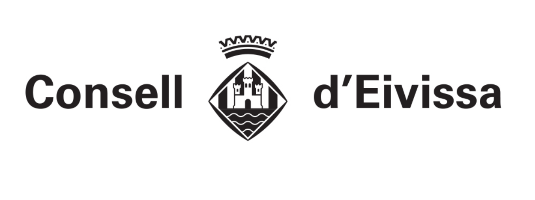 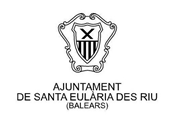 ANEXO 1: SOLICITUD DE SUBVENCIÓN DE LA CONVOCATORIA DEL AYUNTAMIENTO DE SANTA EULÀRIA DES RIU PARA LA CONCESIÓN DE SUBVENCIONES PARA  AUTÓNOMOS Y MICROEMPRESAS AFECTADOS POR LA SITUACIÓN DEL ESTADO DE ALARMA DERIVADO DE LA CRISIS SANITARIA DEL COVID-19 (AÑO 2020)ANEXO 1: SOLICITUD DE SUBVENCIÓN DE LA CONVOCATORIA DEL AYUNTAMIENTO DE SANTA EULÀRIA DES RIU PARA LA CONCESIÓN DE SUBVENCIONES PARA  AUTÓNOMOS Y MICROEMPRESAS AFECTADOS POR LA SITUACIÓN DEL ESTADO DE ALARMA DERIVADO DE LA CRISIS SANITARIA DEL COVID-19 (AÑO 2020)ANEXO 1: SOLICITUD DE SUBVENCIÓN DE LA CONVOCATORIA DEL AYUNTAMIENTO DE SANTA EULÀRIA DES RIU PARA LA CONCESIÓN DE SUBVENCIONES PARA  AUTÓNOMOS Y MICROEMPRESAS AFECTADOS POR LA SITUACIÓN DEL ESTADO DE ALARMA DERIVADO DE LA CRISIS SANITARIA DEL COVID-19 (AÑO 2020)ANEXO 1: SOLICITUD DE SUBVENCIÓN DE LA CONVOCATORIA DEL AYUNTAMIENTO DE SANTA EULÀRIA DES RIU PARA LA CONCESIÓN DE SUBVENCIONES PARA  AUTÓNOMOS Y MICROEMPRESAS AFECTADOS POR LA SITUACIÓN DEL ESTADO DE ALARMA DERIVADO DE LA CRISIS SANITARIA DEL COVID-19 (AÑO 2020)ANEXO 1: SOLICITUD DE SUBVENCIÓN DE LA CONVOCATORIA DEL AYUNTAMIENTO DE SANTA EULÀRIA DES RIU PARA LA CONCESIÓN DE SUBVENCIONES PARA  AUTÓNOMOS Y MICROEMPRESAS AFECTADOS POR LA SITUACIÓN DEL ESTADO DE ALARMA DERIVADO DE LA CRISIS SANITARIA DEL COVID-19 (AÑO 2020)ANEXO 1: SOLICITUD DE SUBVENCIÓN DE LA CONVOCATORIA DEL AYUNTAMIENTO DE SANTA EULÀRIA DES RIU PARA LA CONCESIÓN DE SUBVENCIONES PARA  AUTÓNOMOS Y MICROEMPRESAS AFECTADOS POR LA SITUACIÓN DEL ESTADO DE ALARMA DERIVADO DE LA CRISIS SANITARIA DEL COVID-19 (AÑO 2020)Datos de identificación del solicitanteDatos de identificación del solicitanteDatos de identificación del solicitanteDatos de identificación del solicitanteDatos de identificación del solicitanteDatos de identificación del solicitanteNOMBRE DEL SOLICITANTE: NOMBRE DEL SOLICITANTE: NOMBRE DEL SOLICITANTE: NOMBRE DEL SOLICITANTE: NIF:NIF:Dirección:Dirección:Dirección:Dirección:C.P.:Teléfono:Correo electrónico: Correo electrónico: Correo electrónico: Correo electrónico: Nombre comercial (Si es distinto al del solicitante):Nombre comercial (Si es distinto al del solicitante):Actividad principal que desarrolla:Actividad principal que desarrolla:Actividad principal que desarrolla:Actividad principal que desarrolla:Horario de apertura:Horario de apertura:Dirección de la actividad: Dirección de la actividad: Dirección de la actividad: Dirección de la actividad: C.P:C.P:Situación actual de su actividad: (márquese lo que corresponda) En funcionamiento       Sin actividad (Negocio cerrado). En funcionamiento       Sin actividad (Negocio cerrado). En funcionamiento       Sin actividad (Negocio cerrado). En funcionamiento       Sin actividad (Negocio cerrado). En funcionamiento       Sin actividad (Negocio cerrado).Datos de identificación del representante (Cuando el solicitante sea una razón social)Datos de identificación del representante (Cuando el solicitante sea una razón social)Datos de identificación del representante (Cuando el solicitante sea una razón social)Datos de identificación del representante (Cuando el solicitante sea una razón social)Datos de identificación del representante (Cuando el solicitante sea una razón social)Datos de identificación del representante (Cuando el solicitante sea una razón social)NOMBRE DEL REPRESENTANTE:NOMBRE DEL REPRESENTANTE:NOMBRE DEL REPRESENTANTE:NOMBRE DEL REPRESENTANTE:NIF:NIF:Cargo o representación:Cargo o representación:Cargo o representación:Cargo o representación:Cargo o representación:Cargo o representación:Dirección a efecto de notificaciones:Dirección a efecto de notificaciones:Dirección a efecto de notificaciones:Dirección a efecto de notificaciones:C.P.:C.P.:Correo electrónico:Correo electrónico:Correo electrónico:Correo electrónico:Teléfono:Teléfono:Subvención a la que opta (márquese lo que corresponda)Subvención a la que opta (márquese lo que corresponda)Subvención a la que opta (márquese lo que corresponda)Subvención a la que opta (márquese lo que corresponda)Subvención a la que opta (márquese lo que corresponda)Subvención a la que opta (márquese lo que corresponda)Líneas 1: Empresas con apertura todo el año (igual o superior a 9 meses de apertura).Líneas 1: Empresas con apertura todo el año (igual o superior a 9 meses de apertura).Líneas 1: Empresas con apertura todo el año (igual o superior a 9 meses de apertura).Líneas 2: Empresas  con apertura de temporada (inferior a 9 meses de apertura y superior a 4 meses).Líneas 2: Empresas  con apertura de temporada (inferior a 9 meses de apertura y superior a 4 meses).Líneas 2: Empresas  con apertura de temporada (inferior a 9 meses de apertura y superior a 4 meses). Línea 1.a: Empresas afectadas por el cierre de establecimientos por lo dispuesto en el RD 465/2020 Línea 1.a: Empresas afectadas por el cierre de establecimientos por lo dispuesto en el RD 465/2020 Línea 1.a: Empresas afectadas por el cierre de establecimientos por lo dispuesto en el RD 465/2020 Línea 2.a: Empresas afectadas por el cierre de establecimientos por lo dispuesto en el RD465/2020. Línea 2.a: Empresas afectadas por el cierre de establecimientos por lo dispuesto en el RD465/2020. Línea 2.a: Empresas afectadas por el cierre de establecimientos por lo dispuesto en el RD465/2020.  Línea 1.b.: Empresas no afectadas por el cierre de establecimientos por lo dispuesto en el RD 465/2020 y con una reducción del 60% de sus ingresos.  Línea 1.b.: Empresas no afectadas por el cierre de establecimientos por lo dispuesto en el RD 465/2020 y con una reducción del 60% de sus ingresos.  Línea 1.b.: Empresas no afectadas por el cierre de establecimientos por lo dispuesto en el RD 465/2020 y con una reducción del 60% de sus ingresos. Línea 2.b.: Empresas no afectadas por el cierre de establecimientos por lo dispuesto en el RD 465/2020 y con una reducción del 60% de sus ingresos Línea 2.b.: Empresas no afectadas por el cierre de establecimientos por lo dispuesto en el RD 465/2020 y con una reducción del 60% de sus ingresos Línea 2.b.: Empresas no afectadas por el cierre de establecimientos por lo dispuesto en el RD 465/2020 y con una reducción del 60% de sus ingresos¿en cuál de las siguiente situaciones se encuentra su empresa? (márquese lo que corresponda)¿en cuál de las siguiente situaciones se encuentra su empresa? (márquese lo que corresponda)¿en cuál de las siguiente situaciones se encuentra su empresa? (márquese lo que corresponda)¿en cuál de las siguiente situaciones se encuentra su empresa? (márquese lo que corresponda)¿en cuál de las siguiente situaciones se encuentra su empresa? (márquese lo que corresponda)¿en cuál de las siguiente situaciones se encuentra su empresa? (márquese lo que corresponda) Empresa sin trabajadores a su cargo Empresa con trabajadores a su cargo (10 máximo) Empresa con trabajadores a su cargo (10 máximo) con un ERTE aprobado. Empresa sin trabajadores a su cargo Empresa con trabajadores a su cargo (10 máximo) Empresa con trabajadores a su cargo (10 máximo) con un ERTE aprobado. Empresa con apertura todo el año (igual o superior a 9 meses durante el año anterior) Empresa con apertura de temporada (superior a 4 meses e inferior a 9 meses durante el año anterior) Empresa con apertura todo el año (igual o superior a 9 meses durante el año anterior) Empresa con apertura de temporada (superior a 4 meses e inferior a 9 meses durante el año anterior) Empresa con apertura todo el año (igual o superior a 9 meses durante el año anterior) Empresa con apertura de temporada (superior a 4 meses e inferior a 9 meses durante el año anterior) Empresa con apertura todo el año (igual o superior a 9 meses durante el año anterior) Empresa con apertura de temporada (superior a 4 meses e inferior a 9 meses durante el año anterior)Relación de documentos aportados por el beneficiario (márquese lo que corresponda)Relación de documentos aportados por el beneficiario (márquese lo que corresponda)Relación de documentos aportados por el beneficiario (márquese lo que corresponda)Relación de documentos aportados por el beneficiario (márquese lo que corresponda)Relación de documentos aportados por el beneficiario (márquese lo que corresponda)Relación de documentos aportados por el beneficiario (márquese lo que corresponda) Acreditación de la identidad del solicitante (DNI/NIE/CIF), y documento acreditativo de la representación legal, en su caso. Acreditación de la identidad del solicitante (DNI/NIE/CIF), y documento acreditativo de la representación legal, en su caso. Acreditación de la identidad del solicitante (DNI/NIE/CIF), y documento acreditativo de la representación legal, en su caso. Acreditación de la identidad del solicitante (DNI/NIE/CIF), y documento acreditativo de la representación legal, en su caso. Acreditación de la identidad del solicitante (DNI/NIE/CIF), y documento acreditativo de la representación legal, en su caso. Acreditación de la identidad del solicitante (DNI/NIE/CIF), y documento acreditativo de la representación legal, en su caso. Copia de la escritura de constitución, estatutos y modificaciones posteriores que pudieran existir, en su caso. Copia de la escritura de constitución, estatutos y modificaciones posteriores que pudieran existir, en su caso. Copia de la escritura de constitución, estatutos y modificaciones posteriores que pudieran existir, en su caso. Copia de la escritura de constitución, estatutos y modificaciones posteriores que pudieran existir, en su caso. Copia de la escritura de constitución, estatutos y modificaciones posteriores que pudieran existir, en su caso. Copia de la escritura de constitución, estatutos y modificaciones posteriores que pudieran existir, en su caso. Certificado medio de plantilla o vida laboral de la empresa en el que aparezcan la media del número de  trabajadores del año 2019, o 2020 para los de nueva creación que comenzaron su actividad durante ese mismo año, emitido por la Tesorería General de la Seguridad Social o en el caso de que no tengan trabajadores a su cargo, certificado emitido por la Tesorería General de la Seguridad Social acreditando dicha situación. Certificado medio de plantilla o vida laboral de la empresa en el que aparezcan la media del número de  trabajadores del año 2019, o 2020 para los de nueva creación que comenzaron su actividad durante ese mismo año, emitido por la Tesorería General de la Seguridad Social o en el caso de que no tengan trabajadores a su cargo, certificado emitido por la Tesorería General de la Seguridad Social acreditando dicha situación. Certificado medio de plantilla o vida laboral de la empresa en el que aparezcan la media del número de  trabajadores del año 2019, o 2020 para los de nueva creación que comenzaron su actividad durante ese mismo año, emitido por la Tesorería General de la Seguridad Social o en el caso de que no tengan trabajadores a su cargo, certificado emitido por la Tesorería General de la Seguridad Social acreditando dicha situación. Certificado medio de plantilla o vida laboral de la empresa en el que aparezcan la media del número de  trabajadores del año 2019, o 2020 para los de nueva creación que comenzaron su actividad durante ese mismo año, emitido por la Tesorería General de la Seguridad Social o en el caso de que no tengan trabajadores a su cargo, certificado emitido por la Tesorería General de la Seguridad Social acreditando dicha situación. Certificado medio de plantilla o vida laboral de la empresa en el que aparezcan la media del número de  trabajadores del año 2019, o 2020 para los de nueva creación que comenzaron su actividad durante ese mismo año, emitido por la Tesorería General de la Seguridad Social o en el caso de que no tengan trabajadores a su cargo, certificado emitido por la Tesorería General de la Seguridad Social acreditando dicha situación. Certificado medio de plantilla o vida laboral de la empresa en el que aparezcan la media del número de  trabajadores del año 2019, o 2020 para los de nueva creación que comenzaron su actividad durante ese mismo año, emitido por la Tesorería General de la Seguridad Social o en el caso de que no tengan trabajadores a su cargo, certificado emitido por la Tesorería General de la Seguridad Social acreditando dicha situación. Certificado de datos bancarios del solicitante emitido por la entidad bancaria Certificado de datos bancarios del solicitante emitido por la entidad bancaria Certificado de datos bancarios del solicitante emitido por la entidad bancaria Certificado de datos bancarios del solicitante emitido por la entidad bancaria Certificado de datos bancarios del solicitante emitido por la entidad bancaria Certificado de datos bancarios del solicitante emitido por la entidad bancaria  Certificado de situación censal de la Agencia Estatal de la Administración Tributaria. Para acreditar dicha situación presentar modelo 036 o/y 037 de Hacienda.  Certificado de situación censal de la Agencia Estatal de la Administración Tributaria. Para acreditar dicha situación presentar modelo 036 o/y 037 de Hacienda.  Certificado de situación censal de la Agencia Estatal de la Administración Tributaria. Para acreditar dicha situación presentar modelo 036 o/y 037 de Hacienda.  Certificado de situación censal de la Agencia Estatal de la Administración Tributaria. Para acreditar dicha situación presentar modelo 036 o/y 037 de Hacienda.  Certificado de situación censal de la Agencia Estatal de la Administración Tributaria. Para acreditar dicha situación presentar modelo 036 o/y 037 de Hacienda.  Certificado de situación censal de la Agencia Estatal de la Administración Tributaria. Para acreditar dicha situación presentar modelo 036 o/y 037 de Hacienda.  Para acreditar tener  aprobado un Expediente de Regulación Temporal de Empleo (ERTE), presentará la correspondiente resolución de la Tesoreria General de la Seguridad Social.  Para acreditar tener  aprobado un Expediente de Regulación Temporal de Empleo (ERTE), presentará la correspondiente resolución de la Tesoreria General de la Seguridad Social.  Para acreditar tener  aprobado un Expediente de Regulación Temporal de Empleo (ERTE), presentará la correspondiente resolución de la Tesoreria General de la Seguridad Social.  Para acreditar tener  aprobado un Expediente de Regulación Temporal de Empleo (ERTE), presentará la correspondiente resolución de la Tesoreria General de la Seguridad Social.  Para acreditar tener  aprobado un Expediente de Regulación Temporal de Empleo (ERTE), presentará la correspondiente resolución de la Tesoreria General de la Seguridad Social.  Para acreditar tener  aprobado un Expediente de Regulación Temporal de Empleo (ERTE), presentará la correspondiente resolución de la Tesoreria General de la Seguridad Social.   Para acreditar la reducción de un 60% en la facturación del mes siguiente a la entrada en vigor del estado de alarma respecto de los 6 meses anteriores para las empresas con apertura todo el año o la reducción de al menos el 60%, en relación con la media efectuada en la totalidad del periodo de apertura de la temporada anterior (año 2019) para las empresas con apertura inferior a 9 meses y superior a 4 meses, mediante la aportación de la información contable que lo justifique, pudiendo hacerse a través de la copia del libro de registro de facturas emitidas y recibidas; del libro diario de ingresos y gastos; del libro registro de ventas e ingresos; o del libro de compras y gastos. Aquellos trabajadores autónomos que no estén obligados a llevar los libros que acreditan el volumen de actividad, deberán acreditar la reducción exigida por cualquier medio de prueba admitido en derecho. El autónomo podrá justificar también la reducción en la facturación mediante la presentación de la resolución de la prestación extraordinaria por cese de actividad por el COVID-19 de los trabajadores autónomos emitido por la autoridad pertinente. En el caso de que la microempresa o el autónomo hayan comenzado su actividad en un tiempo inferior a seis meses desde la entrada en vigor del estado de alarma, solo computará los meses de facturación que haya estado abierto.   Para acreditar la reducción de un 60% en la facturación del mes siguiente a la entrada en vigor del estado de alarma respecto de los 6 meses anteriores para las empresas con apertura todo el año o la reducción de al menos el 60%, en relación con la media efectuada en la totalidad del periodo de apertura de la temporada anterior (año 2019) para las empresas con apertura inferior a 9 meses y superior a 4 meses, mediante la aportación de la información contable que lo justifique, pudiendo hacerse a través de la copia del libro de registro de facturas emitidas y recibidas; del libro diario de ingresos y gastos; del libro registro de ventas e ingresos; o del libro de compras y gastos. Aquellos trabajadores autónomos que no estén obligados a llevar los libros que acreditan el volumen de actividad, deberán acreditar la reducción exigida por cualquier medio de prueba admitido en derecho. El autónomo podrá justificar también la reducción en la facturación mediante la presentación de la resolución de la prestación extraordinaria por cese de actividad por el COVID-19 de los trabajadores autónomos emitido por la autoridad pertinente. En el caso de que la microempresa o el autónomo hayan comenzado su actividad en un tiempo inferior a seis meses desde la entrada en vigor del estado de alarma, solo computará los meses de facturación que haya estado abierto.   Para acreditar la reducción de un 60% en la facturación del mes siguiente a la entrada en vigor del estado de alarma respecto de los 6 meses anteriores para las empresas con apertura todo el año o la reducción de al menos el 60%, en relación con la media efectuada en la totalidad del periodo de apertura de la temporada anterior (año 2019) para las empresas con apertura inferior a 9 meses y superior a 4 meses, mediante la aportación de la información contable que lo justifique, pudiendo hacerse a través de la copia del libro de registro de facturas emitidas y recibidas; del libro diario de ingresos y gastos; del libro registro de ventas e ingresos; o del libro de compras y gastos. Aquellos trabajadores autónomos que no estén obligados a llevar los libros que acreditan el volumen de actividad, deberán acreditar la reducción exigida por cualquier medio de prueba admitido en derecho. El autónomo podrá justificar también la reducción en la facturación mediante la presentación de la resolución de la prestación extraordinaria por cese de actividad por el COVID-19 de los trabajadores autónomos emitido por la autoridad pertinente. En el caso de que la microempresa o el autónomo hayan comenzado su actividad en un tiempo inferior a seis meses desde la entrada en vigor del estado de alarma, solo computará los meses de facturación que haya estado abierto.   Para acreditar la reducción de un 60% en la facturación del mes siguiente a la entrada en vigor del estado de alarma respecto de los 6 meses anteriores para las empresas con apertura todo el año o la reducción de al menos el 60%, en relación con la media efectuada en la totalidad del periodo de apertura de la temporada anterior (año 2019) para las empresas con apertura inferior a 9 meses y superior a 4 meses, mediante la aportación de la información contable que lo justifique, pudiendo hacerse a través de la copia del libro de registro de facturas emitidas y recibidas; del libro diario de ingresos y gastos; del libro registro de ventas e ingresos; o del libro de compras y gastos. Aquellos trabajadores autónomos que no estén obligados a llevar los libros que acreditan el volumen de actividad, deberán acreditar la reducción exigida por cualquier medio de prueba admitido en derecho. El autónomo podrá justificar también la reducción en la facturación mediante la presentación de la resolución de la prestación extraordinaria por cese de actividad por el COVID-19 de los trabajadores autónomos emitido por la autoridad pertinente. En el caso de que la microempresa o el autónomo hayan comenzado su actividad en un tiempo inferior a seis meses desde la entrada en vigor del estado de alarma, solo computará los meses de facturación que haya estado abierto.   Para acreditar la reducción de un 60% en la facturación del mes siguiente a la entrada en vigor del estado de alarma respecto de los 6 meses anteriores para las empresas con apertura todo el año o la reducción de al menos el 60%, en relación con la media efectuada en la totalidad del periodo de apertura de la temporada anterior (año 2019) para las empresas con apertura inferior a 9 meses y superior a 4 meses, mediante la aportación de la información contable que lo justifique, pudiendo hacerse a través de la copia del libro de registro de facturas emitidas y recibidas; del libro diario de ingresos y gastos; del libro registro de ventas e ingresos; o del libro de compras y gastos. Aquellos trabajadores autónomos que no estén obligados a llevar los libros que acreditan el volumen de actividad, deberán acreditar la reducción exigida por cualquier medio de prueba admitido en derecho. El autónomo podrá justificar también la reducción en la facturación mediante la presentación de la resolución de la prestación extraordinaria por cese de actividad por el COVID-19 de los trabajadores autónomos emitido por la autoridad pertinente. En el caso de que la microempresa o el autónomo hayan comenzado su actividad en un tiempo inferior a seis meses desde la entrada en vigor del estado de alarma, solo computará los meses de facturación que haya estado abierto.   Para acreditar la reducción de un 60% en la facturación del mes siguiente a la entrada en vigor del estado de alarma respecto de los 6 meses anteriores para las empresas con apertura todo el año o la reducción de al menos el 60%, en relación con la media efectuada en la totalidad del periodo de apertura de la temporada anterior (año 2019) para las empresas con apertura inferior a 9 meses y superior a 4 meses, mediante la aportación de la información contable que lo justifique, pudiendo hacerse a través de la copia del libro de registro de facturas emitidas y recibidas; del libro diario de ingresos y gastos; del libro registro de ventas e ingresos; o del libro de compras y gastos. Aquellos trabajadores autónomos que no estén obligados a llevar los libros que acreditan el volumen de actividad, deberán acreditar la reducción exigida por cualquier medio de prueba admitido en derecho. El autónomo podrá justificar también la reducción en la facturación mediante la presentación de la resolución de la prestación extraordinaria por cese de actividad por el COVID-19 de los trabajadores autónomos emitido por la autoridad pertinente. En el caso de que la microempresa o el autónomo hayan comenzado su actividad en un tiempo inferior a seis meses desde la entrada en vigor del estado de alarma, solo computará los meses de facturación que haya estado abierto.  Si la actividad no se ejerce en el municipio de Santa Eulària des Riu, se presentará la copia del Título habilitante (o antigua licencia de apertura), en vigor, en el caso de que la ley de actividades le obligue a su posesión para el ejercicio de la actividad.  Si la actividad no se ejerce en el municipio de Santa Eulària des Riu, se presentará la copia del Título habilitante (o antigua licencia de apertura), en vigor, en el caso de que la ley de actividades le obligue a su posesión para el ejercicio de la actividad.  Si la actividad no se ejerce en el municipio de Santa Eulària des Riu, se presentará la copia del Título habilitante (o antigua licencia de apertura), en vigor, en el caso de que la ley de actividades le obligue a su posesión para el ejercicio de la actividad.  Si la actividad no se ejerce en el municipio de Santa Eulària des Riu, se presentará la copia del Título habilitante (o antigua licencia de apertura), en vigor, en el caso de que la ley de actividades le obligue a su posesión para el ejercicio de la actividad.  Si la actividad no se ejerce en el municipio de Santa Eulària des Riu, se presentará la copia del Título habilitante (o antigua licencia de apertura), en vigor, en el caso de que la ley de actividades le obligue a su posesión para el ejercicio de la actividad.  Si la actividad no se ejerce en el municipio de Santa Eulària des Riu, se presentará la copia del Título habilitante (o antigua licencia de apertura), en vigor, en el caso de que la ley de actividades le obligue a su posesión para el ejercicio de la actividad. Declaraciones fiscales presentadas antes la Administración pertinente, que acredite el periodo de funcionamiento de la actividad durante el año 2019 (Declaraciones IVA, IRPF o/y la que proceda según su situación). En el caso, de las de nueva creación que empezaron su actividad en el año 2020, previo al inicio del estado de alarma, presentarán solo las declaraciones fiscales presentadas de ese año. Declaraciones fiscales presentadas antes la Administración pertinente, que acredite el periodo de funcionamiento de la actividad durante el año 2019 (Declaraciones IVA, IRPF o/y la que proceda según su situación). En el caso, de las de nueva creación que empezaron su actividad en el año 2020, previo al inicio del estado de alarma, presentarán solo las declaraciones fiscales presentadas de ese año. Declaraciones fiscales presentadas antes la Administración pertinente, que acredite el periodo de funcionamiento de la actividad durante el año 2019 (Declaraciones IVA, IRPF o/y la que proceda según su situación). En el caso, de las de nueva creación que empezaron su actividad en el año 2020, previo al inicio del estado de alarma, presentarán solo las declaraciones fiscales presentadas de ese año. Declaraciones fiscales presentadas antes la Administración pertinente, que acredite el periodo de funcionamiento de la actividad durante el año 2019 (Declaraciones IVA, IRPF o/y la que proceda según su situación). En el caso, de las de nueva creación que empezaron su actividad en el año 2020, previo al inicio del estado de alarma, presentarán solo las declaraciones fiscales presentadas de ese año. Declaraciones fiscales presentadas antes la Administración pertinente, que acredite el periodo de funcionamiento de la actividad durante el año 2019 (Declaraciones IVA, IRPF o/y la que proceda según su situación). En el caso, de las de nueva creación que empezaron su actividad en el año 2020, previo al inicio del estado de alarma, presentarán solo las declaraciones fiscales presentadas de ese año. Declaraciones fiscales presentadas antes la Administración pertinente, que acredite el periodo de funcionamiento de la actividad durante el año 2019 (Declaraciones IVA, IRPF o/y la que proceda según su situación). En el caso, de las de nueva creación que empezaron su actividad en el año 2020, previo al inicio del estado de alarma, presentarán solo las declaraciones fiscales presentadas de ese año. En el caso de que exista un cambio de titularidad durante el ejercicio 2019 o 2020, acreditará la situación por cualquier medio de prueba admitido en derecho. En el caso de que exista un cambio de titularidad durante el ejercicio 2019 o 2020, acreditará la situación por cualquier medio de prueba admitido en derecho. En el caso de que exista un cambio de titularidad durante el ejercicio 2019 o 2020, acreditará la situación por cualquier medio de prueba admitido en derecho. En el caso de que exista un cambio de titularidad durante el ejercicio 2019 o 2020, acreditará la situación por cualquier medio de prueba admitido en derecho. En el caso de que exista un cambio de titularidad durante el ejercicio 2019 o 2020, acreditará la situación por cualquier medio de prueba admitido en derecho. En el caso de que exista un cambio de titularidad durante el ejercicio 2019 o 2020, acreditará la situación por cualquier medio de prueba admitido en derecho.El solicitante, en plena posesión de su capacidad jurídica y de obrar, en nombre y representación de la entidad solicitante, HACE CONSTAR BAJO SU RESPONSABILIDAD El solicitante, en plena posesión de su capacidad jurídica y de obrar, en nombre y representación de la entidad solicitante, HACE CONSTAR BAJO SU RESPONSABILIDAD El solicitante, en plena posesión de su capacidad jurídica y de obrar, en nombre y representación de la entidad solicitante, HACE CONSTAR BAJO SU RESPONSABILIDAD El solicitante, en plena posesión de su capacidad jurídica y de obrar, en nombre y representación de la entidad solicitante, HACE CONSTAR BAJO SU RESPONSABILIDAD El solicitante, en plena posesión de su capacidad jurídica y de obrar, en nombre y representación de la entidad solicitante, HACE CONSTAR BAJO SU RESPONSABILIDAD El solicitante, en plena posesión de su capacidad jurídica y de obrar, en nombre y representación de la entidad solicitante, HACE CONSTAR BAJO SU RESPONSABILIDAD - Que el que suscribe/la entidad a la que representa cumple con todos los requisitos para ser beneficiario de una subvención, exigidos en el artículo 13 de la Ley 38/2003, de 17 de noviembre, General de Subvenciones. y en la convocatoria de concesión de estas ayudas.- Que la actividad se encuentra dada de alta en el Censo de Actividades Económicas y en la Seguridad Social, contando además con todas las autorizaciones necesarias de las diversas administraciones.- Que el domicilio fiscal se encuentra en el término municipal de Santa Eulària des Riu. - Que la persona solicitante no está incursa en las prohibiciones para obtener la condición de beneficiaria y para ser receptora del pago establecido en la Ley 38/2003, de 17 de noviembre, y en concreto apartados 2 y 3 del artículo 13 y el apartado 5 del artículo 34 de la misma. - Que la persona solicitante se compromete al cumplimiento de las obligaciones de las personas beneficiarias de estas subvenciones.- Que la persona solicitante se compromete a la comunicación de otras posibles ayudas obtenidas de la misma naturaleza si así se solicita por el órgano concedente.- Que la persona solicitante nunca ha sido objeto de sanciones administrativas ni de sentencias firmes condenatorias, o tolerado prácticas laborales consideradas discriminatorias por razón de sexo o de género.- La exactitud y veracidad de los datos adjuntos en el presente impreso y en la documentación aportada en la solicitud.- Que conozco y acepto las condiciones establecidas en la convocatoria vigente para la concesión de la subvención que solicito.- Que la actividad desarrollada se ha visto afectada por el cierre de establecimientos dispuesto RD 465/2020 de 17 de marzo que modifica el artículo 10 del RD 463/2020 de 14 de marzo o, no siendo este el caso, que la actividad desarrollada ha sufrido una reducción de la facturación en el mes posterior a la declaración del estado de alarma de al menos el 60%, en relación con la media efectuada en el semestre natural anterior a la declaración de dicho estado o con la media efectuada en la totalidad del periodo de apertura de la temporada anterior (año 2019), en su caso. - Que la persona solicitante está al corriente de las obligaciones tributarias y frente a la Seguridad Social.- Que la persona solicitante es un autónomos o microempresa, con una facturación inferior a 1.000.000,00 euros en el ejercicio 2019- Que el que suscribe/la entidad a la que representa cumple con todos los requisitos para ser beneficiario de una subvención, exigidos en el artículo 13 de la Ley 38/2003, de 17 de noviembre, General de Subvenciones. y en la convocatoria de concesión de estas ayudas.- Que la actividad se encuentra dada de alta en el Censo de Actividades Económicas y en la Seguridad Social, contando además con todas las autorizaciones necesarias de las diversas administraciones.- Que el domicilio fiscal se encuentra en el término municipal de Santa Eulària des Riu. - Que la persona solicitante no está incursa en las prohibiciones para obtener la condición de beneficiaria y para ser receptora del pago establecido en la Ley 38/2003, de 17 de noviembre, y en concreto apartados 2 y 3 del artículo 13 y el apartado 5 del artículo 34 de la misma. - Que la persona solicitante se compromete al cumplimiento de las obligaciones de las personas beneficiarias de estas subvenciones.- Que la persona solicitante se compromete a la comunicación de otras posibles ayudas obtenidas de la misma naturaleza si así se solicita por el órgano concedente.- Que la persona solicitante nunca ha sido objeto de sanciones administrativas ni de sentencias firmes condenatorias, o tolerado prácticas laborales consideradas discriminatorias por razón de sexo o de género.- La exactitud y veracidad de los datos adjuntos en el presente impreso y en la documentación aportada en la solicitud.- Que conozco y acepto las condiciones establecidas en la convocatoria vigente para la concesión de la subvención que solicito.- Que la actividad desarrollada se ha visto afectada por el cierre de establecimientos dispuesto RD 465/2020 de 17 de marzo que modifica el artículo 10 del RD 463/2020 de 14 de marzo o, no siendo este el caso, que la actividad desarrollada ha sufrido una reducción de la facturación en el mes posterior a la declaración del estado de alarma de al menos el 60%, en relación con la media efectuada en el semestre natural anterior a la declaración de dicho estado o con la media efectuada en la totalidad del periodo de apertura de la temporada anterior (año 2019), en su caso. - Que la persona solicitante está al corriente de las obligaciones tributarias y frente a la Seguridad Social.- Que la persona solicitante es un autónomos o microempresa, con una facturación inferior a 1.000.000,00 euros en el ejercicio 2019- Que el que suscribe/la entidad a la que representa cumple con todos los requisitos para ser beneficiario de una subvención, exigidos en el artículo 13 de la Ley 38/2003, de 17 de noviembre, General de Subvenciones. y en la convocatoria de concesión de estas ayudas.- Que la actividad se encuentra dada de alta en el Censo de Actividades Económicas y en la Seguridad Social, contando además con todas las autorizaciones necesarias de las diversas administraciones.- Que el domicilio fiscal se encuentra en el término municipal de Santa Eulària des Riu. - Que la persona solicitante no está incursa en las prohibiciones para obtener la condición de beneficiaria y para ser receptora del pago establecido en la Ley 38/2003, de 17 de noviembre, y en concreto apartados 2 y 3 del artículo 13 y el apartado 5 del artículo 34 de la misma. - Que la persona solicitante se compromete al cumplimiento de las obligaciones de las personas beneficiarias de estas subvenciones.- Que la persona solicitante se compromete a la comunicación de otras posibles ayudas obtenidas de la misma naturaleza si así se solicita por el órgano concedente.- Que la persona solicitante nunca ha sido objeto de sanciones administrativas ni de sentencias firmes condenatorias, o tolerado prácticas laborales consideradas discriminatorias por razón de sexo o de género.- La exactitud y veracidad de los datos adjuntos en el presente impreso y en la documentación aportada en la solicitud.- Que conozco y acepto las condiciones establecidas en la convocatoria vigente para la concesión de la subvención que solicito.- Que la actividad desarrollada se ha visto afectada por el cierre de establecimientos dispuesto RD 465/2020 de 17 de marzo que modifica el artículo 10 del RD 463/2020 de 14 de marzo o, no siendo este el caso, que la actividad desarrollada ha sufrido una reducción de la facturación en el mes posterior a la declaración del estado de alarma de al menos el 60%, en relación con la media efectuada en el semestre natural anterior a la declaración de dicho estado o con la media efectuada en la totalidad del periodo de apertura de la temporada anterior (año 2019), en su caso. - Que la persona solicitante está al corriente de las obligaciones tributarias y frente a la Seguridad Social.- Que la persona solicitante es un autónomos o microempresa, con una facturación inferior a 1.000.000,00 euros en el ejercicio 2019- Que el que suscribe/la entidad a la que representa cumple con todos los requisitos para ser beneficiario de una subvención, exigidos en el artículo 13 de la Ley 38/2003, de 17 de noviembre, General de Subvenciones. y en la convocatoria de concesión de estas ayudas.- Que la actividad se encuentra dada de alta en el Censo de Actividades Económicas y en la Seguridad Social, contando además con todas las autorizaciones necesarias de las diversas administraciones.- Que el domicilio fiscal se encuentra en el término municipal de Santa Eulària des Riu. - Que la persona solicitante no está incursa en las prohibiciones para obtener la condición de beneficiaria y para ser receptora del pago establecido en la Ley 38/2003, de 17 de noviembre, y en concreto apartados 2 y 3 del artículo 13 y el apartado 5 del artículo 34 de la misma. - Que la persona solicitante se compromete al cumplimiento de las obligaciones de las personas beneficiarias de estas subvenciones.- Que la persona solicitante se compromete a la comunicación de otras posibles ayudas obtenidas de la misma naturaleza si así se solicita por el órgano concedente.- Que la persona solicitante nunca ha sido objeto de sanciones administrativas ni de sentencias firmes condenatorias, o tolerado prácticas laborales consideradas discriminatorias por razón de sexo o de género.- La exactitud y veracidad de los datos adjuntos en el presente impreso y en la documentación aportada en la solicitud.- Que conozco y acepto las condiciones establecidas en la convocatoria vigente para la concesión de la subvención que solicito.- Que la actividad desarrollada se ha visto afectada por el cierre de establecimientos dispuesto RD 465/2020 de 17 de marzo que modifica el artículo 10 del RD 463/2020 de 14 de marzo o, no siendo este el caso, que la actividad desarrollada ha sufrido una reducción de la facturación en el mes posterior a la declaración del estado de alarma de al menos el 60%, en relación con la media efectuada en el semestre natural anterior a la declaración de dicho estado o con la media efectuada en la totalidad del periodo de apertura de la temporada anterior (año 2019), en su caso. - Que la persona solicitante está al corriente de las obligaciones tributarias y frente a la Seguridad Social.- Que la persona solicitante es un autónomos o microempresa, con una facturación inferior a 1.000.000,00 euros en el ejercicio 2019- Que el que suscribe/la entidad a la que representa cumple con todos los requisitos para ser beneficiario de una subvención, exigidos en el artículo 13 de la Ley 38/2003, de 17 de noviembre, General de Subvenciones. y en la convocatoria de concesión de estas ayudas.- Que la actividad se encuentra dada de alta en el Censo de Actividades Económicas y en la Seguridad Social, contando además con todas las autorizaciones necesarias de las diversas administraciones.- Que el domicilio fiscal se encuentra en el término municipal de Santa Eulària des Riu. - Que la persona solicitante no está incursa en las prohibiciones para obtener la condición de beneficiaria y para ser receptora del pago establecido en la Ley 38/2003, de 17 de noviembre, y en concreto apartados 2 y 3 del artículo 13 y el apartado 5 del artículo 34 de la misma. - Que la persona solicitante se compromete al cumplimiento de las obligaciones de las personas beneficiarias de estas subvenciones.- Que la persona solicitante se compromete a la comunicación de otras posibles ayudas obtenidas de la misma naturaleza si así se solicita por el órgano concedente.- Que la persona solicitante nunca ha sido objeto de sanciones administrativas ni de sentencias firmes condenatorias, o tolerado prácticas laborales consideradas discriminatorias por razón de sexo o de género.- La exactitud y veracidad de los datos adjuntos en el presente impreso y en la documentación aportada en la solicitud.- Que conozco y acepto las condiciones establecidas en la convocatoria vigente para la concesión de la subvención que solicito.- Que la actividad desarrollada se ha visto afectada por el cierre de establecimientos dispuesto RD 465/2020 de 17 de marzo que modifica el artículo 10 del RD 463/2020 de 14 de marzo o, no siendo este el caso, que la actividad desarrollada ha sufrido una reducción de la facturación en el mes posterior a la declaración del estado de alarma de al menos el 60%, en relación con la media efectuada en el semestre natural anterior a la declaración de dicho estado o con la media efectuada en la totalidad del periodo de apertura de la temporada anterior (año 2019), en su caso. - Que la persona solicitante está al corriente de las obligaciones tributarias y frente a la Seguridad Social.- Que la persona solicitante es un autónomos o microempresa, con una facturación inferior a 1.000.000,00 euros en el ejercicio 2019- Que el que suscribe/la entidad a la que representa cumple con todos los requisitos para ser beneficiario de una subvención, exigidos en el artículo 13 de la Ley 38/2003, de 17 de noviembre, General de Subvenciones. y en la convocatoria de concesión de estas ayudas.- Que la actividad se encuentra dada de alta en el Censo de Actividades Económicas y en la Seguridad Social, contando además con todas las autorizaciones necesarias de las diversas administraciones.- Que el domicilio fiscal se encuentra en el término municipal de Santa Eulària des Riu. - Que la persona solicitante no está incursa en las prohibiciones para obtener la condición de beneficiaria y para ser receptora del pago establecido en la Ley 38/2003, de 17 de noviembre, y en concreto apartados 2 y 3 del artículo 13 y el apartado 5 del artículo 34 de la misma. - Que la persona solicitante se compromete al cumplimiento de las obligaciones de las personas beneficiarias de estas subvenciones.- Que la persona solicitante se compromete a la comunicación de otras posibles ayudas obtenidas de la misma naturaleza si así se solicita por el órgano concedente.- Que la persona solicitante nunca ha sido objeto de sanciones administrativas ni de sentencias firmes condenatorias, o tolerado prácticas laborales consideradas discriminatorias por razón de sexo o de género.- La exactitud y veracidad de los datos adjuntos en el presente impreso y en la documentación aportada en la solicitud.- Que conozco y acepto las condiciones establecidas en la convocatoria vigente para la concesión de la subvención que solicito.- Que la actividad desarrollada se ha visto afectada por el cierre de establecimientos dispuesto RD 465/2020 de 17 de marzo que modifica el artículo 10 del RD 463/2020 de 14 de marzo o, no siendo este el caso, que la actividad desarrollada ha sufrido una reducción de la facturación en el mes posterior a la declaración del estado de alarma de al menos el 60%, en relación con la media efectuada en el semestre natural anterior a la declaración de dicho estado o con la media efectuada en la totalidad del periodo de apertura de la temporada anterior (año 2019), en su caso. - Que la persona solicitante está al corriente de las obligaciones tributarias y frente a la Seguridad Social.- Que la persona solicitante es un autónomos o microempresa, con una facturación inferior a 1.000.000,00 euros en el ejercicio 2019Asimismo, el solicitante, en plena posesión de su capacidad jurídica y de obrar, en nombre y representación de la entidad solicitante, HACE CONSTAR BAJO SU RESPONSABILIDAD (márquese lo que corresponda)Asimismo, el solicitante, en plena posesión de su capacidad jurídica y de obrar, en nombre y representación de la entidad solicitante, HACE CONSTAR BAJO SU RESPONSABILIDAD (márquese lo que corresponda)Asimismo, el solicitante, en plena posesión de su capacidad jurídica y de obrar, en nombre y representación de la entidad solicitante, HACE CONSTAR BAJO SU RESPONSABILIDAD (márquese lo que corresponda)Asimismo, el solicitante, en plena posesión de su capacidad jurídica y de obrar, en nombre y representación de la entidad solicitante, HACE CONSTAR BAJO SU RESPONSABILIDAD (márquese lo que corresponda)Asimismo, el solicitante, en plena posesión de su capacidad jurídica y de obrar, en nombre y representación de la entidad solicitante, HACE CONSTAR BAJO SU RESPONSABILIDAD (márquese lo que corresponda)Asimismo, el solicitante, en plena posesión de su capacidad jurídica y de obrar, en nombre y representación de la entidad solicitante, HACE CONSTAR BAJO SU RESPONSABILIDAD (márquese lo que corresponda) Que la empresa tiene menos de 10 trabajadores. En su caso, que a la persona física o jurídica le ha sido aprobado un ERTE buscando garantizar la supervivencia de la empresa y el máximo mantenimiento del empleo.  No tengo el título habilitante (o antigua licencia de apertura), ya que la ley de actividades no me obliga a su posesión para el ejercer mi actividad. Que la empresa tiene menos de 10 trabajadores. En su caso, que a la persona física o jurídica le ha sido aprobado un ERTE buscando garantizar la supervivencia de la empresa y el máximo mantenimiento del empleo.  No tengo el título habilitante (o antigua licencia de apertura), ya que la ley de actividades no me obliga a su posesión para el ejercer mi actividad. Que la empresa tiene menos de 10 trabajadores. En su caso, que a la persona física o jurídica le ha sido aprobado un ERTE buscando garantizar la supervivencia de la empresa y el máximo mantenimiento del empleo.  No tengo el título habilitante (o antigua licencia de apertura), ya que la ley de actividades no me obliga a su posesión para el ejercer mi actividad. Que la empresa tiene menos de 10 trabajadores. En su caso, que a la persona física o jurídica le ha sido aprobado un ERTE buscando garantizar la supervivencia de la empresa y el máximo mantenimiento del empleo.  No tengo el título habilitante (o antigua licencia de apertura), ya que la ley de actividades no me obliga a su posesión para el ejercer mi actividad. Que la empresa tiene menos de 10 trabajadores. En su caso, que a la persona física o jurídica le ha sido aprobado un ERTE buscando garantizar la supervivencia de la empresa y el máximo mantenimiento del empleo.  No tengo el título habilitante (o antigua licencia de apertura), ya que la ley de actividades no me obliga a su posesión para el ejercer mi actividad. Que la empresa tiene menos de 10 trabajadores. En su caso, que a la persona física o jurídica le ha sido aprobado un ERTE buscando garantizar la supervivencia de la empresa y el máximo mantenimiento del empleo.  No tengo el título habilitante (o antigua licencia de apertura), ya que la ley de actividades no me obliga a su posesión para el ejercer mi actividad.AUTORIZACIONES:(márquese lo que corresponda)AUTORIZACIONES:(márquese lo que corresponda)AUTORIZACIONES:(márquese lo que corresponda)AUTORIZACIONES:(márquese lo que corresponda)AUTORIZACIONES:(márquese lo que corresponda)AUTORIZACIONES:(márquese lo que corresponda) Autorizo expresamente al Ayuntamiento de Santa Eulària des Riu a comprobar que el solicitante se encuentra al corriente de pago con: el Consell Insular d’Eivissa, Agencia Estatal de Administración Tributaria (AEAT), Tesorería General de la Seguridad Social y Agencia Tributaria de las Islas Baleares (ATIB). En caso de no autorizar, presentará los certificados de estar al corriente de pago con las entidades mencionadas en este apartado. Autorizo expresamente al Ayuntamiento de Santa Eulària des Riu a comprobar que el solicitante se encuentra al corriente de pago con: el Consell Insular d’Eivissa, Agencia Estatal de Administración Tributaria (AEAT), Tesorería General de la Seguridad Social y Agencia Tributaria de las Islas Baleares (ATIB). En caso de no autorizar, presentará los certificados de estar al corriente de pago con las entidades mencionadas en este apartado. Autorizo expresamente al Ayuntamiento de Santa Eulària des Riu a comprobar que el solicitante se encuentra al corriente de pago con: el Consell Insular d’Eivissa, Agencia Estatal de Administración Tributaria (AEAT), Tesorería General de la Seguridad Social y Agencia Tributaria de las Islas Baleares (ATIB). En caso de no autorizar, presentará los certificados de estar al corriente de pago con las entidades mencionadas en este apartado. Autorizo expresamente al Ayuntamiento de Santa Eulària des Riu a comprobar que el solicitante se encuentra al corriente de pago con: el Consell Insular d’Eivissa, Agencia Estatal de Administración Tributaria (AEAT), Tesorería General de la Seguridad Social y Agencia Tributaria de las Islas Baleares (ATIB). En caso de no autorizar, presentará los certificados de estar al corriente de pago con las entidades mencionadas en este apartado. Autorizo expresamente al Ayuntamiento de Santa Eulària des Riu a comprobar que el solicitante se encuentra al corriente de pago con: el Consell Insular d’Eivissa, Agencia Estatal de Administración Tributaria (AEAT), Tesorería General de la Seguridad Social y Agencia Tributaria de las Islas Baleares (ATIB). En caso de no autorizar, presentará los certificados de estar al corriente de pago con las entidades mencionadas en este apartado. Autorizo expresamente al Ayuntamiento de Santa Eulària des Riu a comprobar que el solicitante se encuentra al corriente de pago con: el Consell Insular d’Eivissa, Agencia Estatal de Administración Tributaria (AEAT), Tesorería General de la Seguridad Social y Agencia Tributaria de las Islas Baleares (ATIB). En caso de no autorizar, presentará los certificados de estar al corriente de pago con las entidades mencionadas en este apartado.SOLICITO:SOLICITO:SOLICITO:SOLICITO:SOLICITO:SOLICITO:Es mi voluntad solicitar la subvención de la Convocatoria para la concesión de subvenciones para Autónomos y Microempresas afectados por la situación del estado de alarma derivado de la crisis sanitaria del COVID-19 del Ayuntamiento de Santa Eulària des Riu año 2020.Es mi voluntad solicitar la subvención de la Convocatoria para la concesión de subvenciones para Autónomos y Microempresas afectados por la situación del estado de alarma derivado de la crisis sanitaria del COVID-19 del Ayuntamiento de Santa Eulària des Riu año 2020.Es mi voluntad solicitar la subvención de la Convocatoria para la concesión de subvenciones para Autónomos y Microempresas afectados por la situación del estado de alarma derivado de la crisis sanitaria del COVID-19 del Ayuntamiento de Santa Eulària des Riu año 2020.Es mi voluntad solicitar la subvención de la Convocatoria para la concesión de subvenciones para Autónomos y Microempresas afectados por la situación del estado de alarma derivado de la crisis sanitaria del COVID-19 del Ayuntamiento de Santa Eulària des Riu año 2020.Es mi voluntad solicitar la subvención de la Convocatoria para la concesión de subvenciones para Autónomos y Microempresas afectados por la situación del estado de alarma derivado de la crisis sanitaria del COVID-19 del Ayuntamiento de Santa Eulària des Riu año 2020.Es mi voluntad solicitar la subvención de la Convocatoria para la concesión de subvenciones para Autónomos y Microempresas afectados por la situación del estado de alarma derivado de la crisis sanitaria del COVID-19 del Ayuntamiento de Santa Eulària des Riu año 2020.En                                      , a FECHA DE                                                              Firmado:En                                      , a FECHA DE                                                              Firmado:En                                      , a FECHA DE                                                              Firmado:En                                      , a FECHA DE                                                              Firmado:En                                      , a FECHA DE                                                              Firmado:En                                      , a FECHA DE                                                              Firmado:SRA. ALCALDESA-PRESIDENTA DEL AYUNTAMIENTO DE SANTA EULÀRIA DES RIUSRA. ALCALDESA-PRESIDENTA DEL AYUNTAMIENTO DE SANTA EULÀRIA DES RIUSRA. ALCALDESA-PRESIDENTA DEL AYUNTAMIENTO DE SANTA EULÀRIA DES RIUSRA. ALCALDESA-PRESIDENTA DEL AYUNTAMIENTO DE SANTA EULÀRIA DES RIUSRA. ALCALDESA-PRESIDENTA DEL AYUNTAMIENTO DE SANTA EULÀRIA DES RIUSRA. ALCALDESA-PRESIDENTA DEL AYUNTAMIENTO DE SANTA EULÀRIA DES RIU